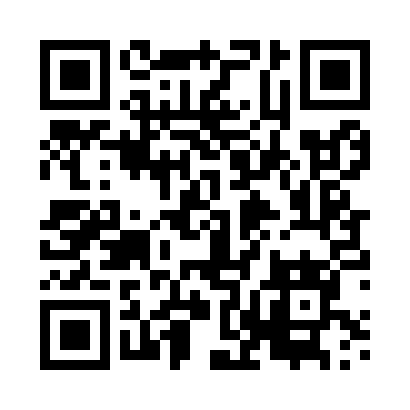 Prayer times for Muszyna, PolandMon 1 Apr 2024 - Tue 30 Apr 2024High Latitude Method: Angle Based RulePrayer Calculation Method: Muslim World LeagueAsar Calculation Method: HanafiPrayer times provided by https://www.salahtimes.comDateDayFajrSunriseDhuhrAsrMaghribIsha1Mon4:216:1312:405:087:088:542Tue4:186:1112:405:097:108:563Wed4:166:0912:405:107:118:584Thu4:136:0712:395:117:139:005Fri4:106:0512:395:127:149:026Sat4:086:0212:395:147:169:047Sun4:056:0012:385:157:179:068Mon4:025:5812:385:167:199:089Tue4:005:5612:385:177:209:1010Wed3:575:5412:385:187:229:1211Thu3:545:5212:375:197:239:1412Fri3:525:5012:375:207:259:1613Sat3:495:4812:375:217:279:1814Sun3:465:4612:375:227:289:2015Mon3:435:4412:365:237:309:2316Tue3:415:4212:365:247:319:2517Wed3:385:4012:365:257:339:2718Thu3:355:3812:365:267:349:2919Fri3:325:3612:355:277:369:3220Sat3:295:3412:355:287:379:3421Sun3:275:3212:355:297:399:3622Mon3:245:3012:355:307:409:3923Tue3:215:2812:355:317:429:4124Wed3:185:2712:345:327:439:4325Thu3:155:2512:345:337:459:4626Fri3:125:2312:345:347:469:4827Sat3:095:2112:345:357:489:5128Sun3:075:1912:345:367:499:5329Mon3:045:1712:345:367:519:5630Tue3:015:1612:345:377:529:58